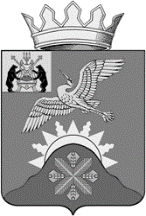 Российская ФедерацияНовгородская область Батецкий муниципальный районСОВЕТ ДЕПУТАТОВ БАТЕЦКОГО СЕЛЬСКОГО ПОСЕЛЕНИЯР Е Ш Е Н И ЕОб утверждении Правил благоустройства территории Батецкого сельского поселенияПринято Советом депутатов Батецкого сельского поселения 22 марта  2022 годаВ соответствии с Федеральным законом от 06 октября 2003 года                     №131-ФЗ «Об общих принципах организации местного самоуправления в Российской Федерации», Уставом Батецкого сельского поселения Совет депутатов Батецкого сельского поселенияРЕШИЛ:1. Утвердить прилагаемые Правила благоустройства территории Батецкого сельского поселения.2. Признать утратившими силу:решение Совета депутатов Батецкого сельского поселения от 20.10.2017 № 126-СД «Об утверждении Правил благоустройства территории Батецкого сельского поселения», решение Совета депутатов Батецкого сельского поселения от 19.02.2019 № 188-СД «О внесении изменений в Правила благоустройства территории Батецкого сельского поселения», решение Совета депутатов Батецкого сельского поселения от 23.06.2020 № 36-СД «О внесении изменений в Правила благоустройства территории Батецкого сельского поселения», решение Совета депутатов Батецкого сельского поселения от 16.02.2021 № 59-СД «О внесении изменений в Правила благоустройства территории Батецкого сельского поселения».3. Решение вступает в силу со дня, следующего за днем его официального опубликования.4. Опубликовать решение в муниципальной газете «Батецкие вести» и разместить на официальном сайте Администрации Батецкого муниципального района в разделе Батецкое сельское поселение.Глава Батецкого сельского поселения                                С. Я. Резникп. Батецкий22 марта  2022 года№ 97-СД                                                                                                     УТВЕРЖДЕНЫ                           решением Совета депутатовБатецкого сельского поселенияот 22.03.2022 № 97-СД              Правила благоустройстватерритории Батецкого сельского поселения1. Основные понятия и определения, используемые в настоящих правилах:Благоустройство территории - деятельность по реализации комплекса мероприятий, установленного настоящими Правилами, направленная на обеспечение и повышение комфортности условий проживания граждан, по поддержанию и улучшению санитарного и эстетического состояния территории муниципального образования, по содержанию территорий населенных пунктов и расположенных на таких территориях объектов, в том числе территорий общего пользования, земельных участков, зданий, строений, сооружений, прилегающих территорий;зеленые насаждения – древесно-кустарниковая и травянистая растительность естественного и искусственного происхождения (деревья, кустарники, цветники, газоны);крупногабаритный мусор (КГМ) – отходы потребления и хозяйственной деятельности, утратившие свои потребительские свойства, размеры которых превышают 0,5 метра в высоту, ширину или длину, за исключением отходов капитального и текущего ремонта жилых и нежилых помещений и строительных отходов;механизированная уборка – уборка территории с применением специальных автомобилей и уборочной техники (снегоочистителей, снегопогрузчиков, пескоразбрасывателей, машин подметально-уборочных, уборочных универсальных, тротуароуборочных, поливомоечных и других);озелененные территории – территории, покрытые древесно-кустарниковой и травянистой растительностью естественного и искусственного происхождения;отработанные ртутьсодержащие лампы – ртутьсодержащие отходы, представляющие собой выведенные из эксплуатации и подлежащие утилизации осветительные устройства и электрические лампы с ртутным заполнением и содержанием ртути не менее 0,01 процента;отходы биологические - трупы животных (в том числе абортированные и мертворожденные плоды) и птиц, в том числе лабораторных; ветеринарные конфискаты (мясо, рыба и другая продукция животного происхождения), выявленные после ветеринарно-санитарной экспертизы на убойных пунктах, хладобойнях, рынках, в мясоперерабатывающих организациях, организациях торговли и других объектах; другие отходы, получаемые при переработке пищевого и непищевого сырья животного происхождения;твердые коммунальные отходы (далее ТКО) – отходы, образующиеся в жилых помещениях в процессе потребления физическими лицами, а также товары, утратившие свои потребительские свойства в процессе их использования физическими лицами в жилых помещениях в целях удовлетворения личных и бытовых нужд. К ТКО также относятся отходы, образующиеся в процессе деятельности юридических лиц, индивидуальных предпринимателей и подобные по составу отходам, образующимся в жилых помещениях в процессе потребления физическими лицами;отходы (мусор) строительные – остатки сырья, материалов, иных изделий и продуктов строительства, образующиеся при строительстве, сносе, разборке, реконструкции, ремонте зданий, сооружений, дорог, инженерных коммуникаций, промышленных объектов и проч.;отходы производства и потребления (далее отходы) – вещества или предметы, которые образованы в процессе производства, выполнения работ, оказания услуг или в процессе потребления, которые удаляются, предназначены для удаления или подлежат удалению.парковка - специально обустроенное и оборудованное место, являющееся в том числе частью автомобильной дороги и (или) примыкающее к проезжей части и (или) тротуару, обочине, эстакаде или мосту либо являющееся частью подэстакадных или подмостовых пространств, площадей и иных объектов улично-дорожной сети, зданий, строений или сооружений и предназначенное для организованной стоянки транспортных средств на платной основе или без взимания платы по решению собственника или иного владельца автомобильной дороги, собственника земельного участка либо собственника соответствующей части здания, строения или сооружения;прилотковая часть дороги – часть автомобильной дороги шириной один метр вдоль бордюрного камня тротуара или газона;противогололедные материалы – материалы (реагенты), применяемые в твердом или жидком виде для борьбы с зимней скользкостью на улицах и дорогах, в том числе на твердых покрытиях внутриквартальных и пешеходных территорий;собственная территория землепользования (далее собственная территория) – земельный участок, принадлежащий физическому, юридическому лицу, индивидуальному предпринимателю на праве собственности, предоставленный на праве аренды или ином вещном праве в соответствии с действующим законодательством;содержание территории – комплекс мероприятий (работ) по обеспечению чистоты, санитарного содержания собственных территорий и по поддержанию в надлежащем состоянии внешнего вида расположенных на них зданий, строений, сооружений и иных объектов;надлежащее состояние внешнего вида зданий, строений, сооружений, объектов благоустройства городской среды подразумевает: целостность конструкций и их элементов; наличие заполнений оконных и дверных проемов, отсутствие механических повреждений, в том числе сколов краски на металлических частях конструкций и загрязнения внешних поверхностей; отсутствие наклеенных объявлений, афиш, плакатов на объектах, не предназначенных для размещения информации; исправность элементов освещения (подсветки) при их наличии;территория многоквартирного дома – земельный участок, на котором расположен дом, с элементами озеленения и благоустройства и иными, предназначенными для обслуживания, эксплуатации и благоустройства данного дома объектами, границы которого определены на основании данных государственного кадастрового учета и указаны в кадастровом паспорте земельного участка или в техническом паспорте многоквартирного дома;уборка территории – комплекс мероприятий, связанных с регулярной очисткой территории от грязи, листвы, мусора, снега и льда, организацией сбора и вывоза отходов;уличный смет (далее смет) – отходы, состоящие из песка, соляно-песчаной смеси, пыли, листвы и других мелких бытовых отходов потребления, скапливающиеся на территории улично-дорожной сети, в том числе тротуарах;объекты благоустройства городской среды – стационарные или передвижные (мобильные) сооружения, устройства, оборудование;малые архитектурные формы – фонтаны, декоративные бассейны, водопады, беседки, теневые навесы, перголы, лестницы, оборудование (устройства) для игр детей и отдыха взрослого населения, стоянки велосипедов, ограждения, устройства, регулирующие (ограничивающие) движение пешеходов и транспорта, садово-парковая мебель, цветочные вазоны, кашпо, флористические скульптуры, элементы вертикального озеленения, вывески и указатели;коммунальное оборудование – сети уличного освещения, урны и контейнеры для мусора, телефонные будки, таксофоны, мобильные туалеты;произведения монументально-декоративного искусства – скульптуры, декоративные композиции, обелиски, стелы, произведения монументальной живописи;знаки городской адресации – аншлаги (указатели наименований улиц, площадей, набережных, мостов), номерные знаки домов, информационные стенды, щиты со схемами адресации застройки кварталов, микрорайонов;памятные, информационные доски (знаки) - знаки охраны памятников истории и культуры, зон особо охраняемых территорий;элементы праздничного оформления – консоли, гирлянды и т.п.газон - элемент зеленого насаждения с травяным покровом естественного или искусственного происхождения на открытых участках озелененных территорий;контейнерная площадка – специально оборудованная площадка, предназначенная для размещения твердых коммунальных отходов, КГМ и иных отходов;объекты размещения отходов – специально оборудованные сооружения, предназначенные для размещения отходов и включающие в себя объекты хранения отходов, и объекты захоронения отходов;устройства, регулирующие (ограничивающие) движение пешеходов и транспорта - устройства для регулирования (ограничения) прохода и проезда на территории многоквартирных домов, на земельные участки, находящиеся в собственности, владении, пользовании, аренде юридических лиц, индивидуальных предпринимателей, физических лиц, в том числе:шлагбаумы;выдвижные, подъемные, качающиеся, откатные, переносные, механические ограничители;цепи, тросы, полусферы, столбы, железобетонные блоки, плиты;остановочный пункт – место остановки транспортных средств по маршруту регулярных перевозок, оборудованное для посадки, высадки пассажиров и ожидания транспортных средств;остановочный комплекс - нестационарное сооружение, оборудованное на посадочной площадке городского пассажирского транспорта, состоящее из павильона(ов), совмещенного(ых) с оборудованной зоной ожидания транспорта;нестационарный торговый объект - торговый объект, представляющий собой временное сооружение или временную конструкцию, не связанные прочно с земельным участком вне зависимости от наличия или отсутствия подключения (технологического присоединения) к сетям инженерно-технического обеспечения, в том числе передвижное сооружение;неисправное (разукомплектованное) транспортное средство - транспортное средство, у которого отсутствуют одна или несколько кузовных деталей, предусмотренных конструкцией: капот, дверь, замок двери кузова или кабины, пробка топливного бака и (или) отсутствуют одно или несколько стекол, внешних световых приборов, колес, шин, а также поврежденное огнем транспортное средство;дворовая территория – сформированная территория, прилегающая к одному или нескольким многоквартирным домам и находящаяся в общем пользовании проживающих в нем лиц, или общественным зданиям и обеспечивающая их функционирование.прилегающая территория - территория общего пользования, которая прилегает к зданию, строению, сооружению, земельному участку в случае, если такой земельный участок образован, и границы которой определены правилами благоустройства территории муниципального образования в соответствии с порядком, установленным законом Новгородской области;территории общего пользования – территории, которыми беспрепятственно пользуется неограниченный круг лиц (в том числе площади, улицы, проезды, набережные, береговые полосы водных объектов общего пользования, скверы, бульвары);элементы благоустройства территории - декоративные, технические, планировочные, конструктивные устройства, растительные компоненты, различные виды оборудования и оформления, малые архитектурные формы, некапитальные нестационарные сооружения, наружная реклама и информация, используемые как составные части благоустройства.Дизайн-код – это свод правил, определяющий внешний облик, оформление и порядок размещения стилистически единых элементов городской среды, разработанный исходя из особенностей территории (типовой или исторической), включающий текстовые и графические материалы.  2. Содержание территории муниципального образованияОбщие требования:2.1. Содержание и благоустройство территории муниципального образования обеспечивается Администрацией муниципального района (далее Администрация), организациями всех форм собственности, физическими и юридическими лицами и индивидуальными предпринимателями, являющимися собственниками, владельцами, пользователями, арендаторами расположенных на территории земельных участков, объектов недвижимости, иных объектов.2.2. Ответственными за содержание в чистоте и порядке территорий и расположенных на них зданий, строений, сооружений и иных объектов, зеленых насаждений, объектов благоустройства городской среды являются:на территориях многоквартирных домов – управляющие компании и обслуживающие организации, товарищества собственников жилья, жилищно-строительные и жилищно-эксплуатационные кооперативы, собственники помещений в многоквартирных домах (при непосредственном управлении);на земельных участках, принадлежащих на праве собственности, находящихся во владении, пользовании, аренде юридических лиц, индивидуальных предпринимателей, физических лиц – соответственно юридические лица и должностные лица организаций, индивидуальные предприниматели, физические лица, являющиеся собственниками, владельцами, пользователями, арендаторами земельных участков;на территориях объектов размещения отходов – юридические лица, индивидуальные предприниматели, а также должностные лица организаций, в собственности, владении, пользовании, на обслуживании которых находятся данные объекты;на участках железнодорожных путей, переездов, полос отвода и охранных зон железных дорог, объектах железнодорожного транспорта, участках гидротехнических сооружений, водозаборных, водовыпускных сооружений, насосных станций, берегозащитных сооружений и прочих объектов водного транспорта, находящихся в пределах муниципального образования – юридические лица, индивидуальные предприниматели, а также должностные лица организаций, в собственности, владении, пользовании, на обслуживании которых находятся данные объекты;на территориях, предоставленных под проектирование и застройку (где не ведутся строительные работы) – юридические и физические лица, индивидуальные предприниматели, которым предоставлен земельный участок;на территориях, где ведется строительство или производятся работы (на период строительства или проведения работ) – юридические и физические лица, индивидуальные предприниматели, а также должностные лица организаций, ведущих строительство, производящих работы;на земельных участках, занятых временными объектами – собственники, владельцы и арендаторы временных объектов;на участках воздушных линий электропередач, охранных зон кабелей, газопроводов и других инженерных сетей – организации и должностные лица организаций, в собственности, владении, пользовании, на обслуживании которых находятся сети;на территориях гаражных комплексов – собственники, владельцы гаражей, расположенных на территориях соответствующих гаражных комплексов;на территориях садоводческих и огороднических некоммерческих объединений граждан – соответствующие объединения;на территориях кладбищ, мест массового купания – должностные лица организаций-исполнителей муниципального задания на содержание данных объектов;на территориях общего пользования – должностные лица организаций-исполнителей муниципального заказа на содержание данных объектов.2.3. Юридические и физические лица, являющиеся собственниками зданий, строений, сооружений (помещений в них), участвуют в благоустройстве прилегающих территорий в порядке, определяемом решением Совета депутатов.2.4. При проведении на территории муниципального образования массовых мероприятий их организаторы обеспечивают уборку места проведения мероприятия и восстановление нарушенного благоустройства.2.5. Администрация вправе на добровольной основе, в порядке, установленном решением Совета депутатов, привлекать граждан для выполнения социально значимых работ по благоустройству и озеленению территории муниципального образования.3. Уборка территории муниципального образования 3.1. Уборка городских территорий осуществляется ответственными лицами, перечисленными в пункте 2.2 настоящих Правил, в соответствии с требованиями нормативных и нормативно-технических актов Российской Федерации, Новгородской области, настоящих Правил и иных муниципальных правовых актов органов местного самоуправления. Технология и режимы производства уборочных работ должны обеспечить беспрепятственное движение транспорта и пешеходов независимо от погодных условий. 3.2. Для предотвращения засорения улиц, площадей, скверов и других общественных мест отходами производства и потребления должны быть установлены специально предназначенные для временного складирования отходов емкости малого размера (урны, баки).3.3. Установку емкостей для временного складирования отходов производства и потребления и их очистку осуществляют лица, ответственные за уборку соответствующих территорий.3.4. Удаление с контейнерной площадки и прилегающей к ней территории отходов производства и потребления, высыпавшихся при выгрузке из контейнеров в мусоровозный транспорт, производят работники организации, осуществляющие транспортирование отходов.3.5. Транспортирование отходов осуществляется способами, исключающими возможность их потери при перевозке, создания аварийной ситуации, причинения транспортируемыми отходами вреда здоровью людей и окружающей среде.3.6. При уборке в ночное время необходимо принимать меры, предупреждающие шум.3.7. Запрещена установка устройств наливных помоек, разлив помоев и нечистот за территорией домов и улиц, вынос отходов на уличные проезды.3.8. Необходимо обеспечивать свободный подъезд непосредственно к мусоросборникам и выгребным ямам.3.9. Обеспечение уборки территории в летний период: производится в сроки с 16 апреля по 15 октября. Предусматривает мойку, полив и подметание проезжей части улиц, тротуаров, площадей. Мойке подвергается вся ширина проезжей части улиц и площадей. Уборку лотков и бордюр от песка, пыли, мусора после мойки рекомендуется заканчивать к 7 часам утра. Мойка и поливка тротуаров дворовых территорий, зеленых насаждений и газонов производится силами организаций и собственниками помещений. 3.9.1. Летняя уборка территории включает в себя:очистку территории, в том числе водоотводных канав, люков (решеток), колодцев ливневой канализации, лотков для стока воды от накопившихся за зиму смета, отходов и мусора и вывоз их на объекты размещения отходов;обеспечение отвода талых и дождевых вод в систему ливневой канализации, в том числе систематический сгон воды к люкам и дождеприемным колодцам ливневой канализации;механизированную чистку (подметание) проезжей части и обочин улиц и дорог, включая площади, бульвары, мосты, путепроводы, перекрестки, въезды на территории многоквартирных домов и внутрь кварталов, межквартальные проезды, тротуары;ручную уборку остановочных пунктов, пешеходных переходов, мостов, путепроводов, обочин и прилотковой части дорог;механическое сгребание, погрузку и вывоз смета с прилотковой части дорог, вывоз уличного смета с проезжей части улиц и дорог;своевременный окос травы на озелененных территориях, не допуская высоты травостоя более 15 см (за исключением первого окоса после устройства нового газона). Юридическими лицами и индивидуальными предпринимателями помимо уборки в границах, принадлежащих им на праве собственности или ином вещном праве земельных участков, целесообразно осуществлять выкос сорной травы;уборку листвы во время листопада на озелененных территориях. В период листопада листья должны быть собраны в кучи во избежание их разноса по территории с последующим удалением в специально отведенные места для компостирования или вывозом на объекты размещения отходов;содержание в чистоте и надлежащем состоянии внешнего вида фасадов зданий и их элементов. Мойка витрин, дверей, фасадов объектов торговли, общественного питания, бытового обслуживания, павильонов, совмещенных с остановочным пунктом, и других объектов сферы услуг производится по мере загрязнения, но не реже одного раза в месяц.3.9.2. В летний период уборка территорий многоквартирных домов, территорий организаций, объектов торговли, общественного питания, бытового обслуживания и других объектов сферы услуг, остановочных пунктов и иных городских территорий должна производиться ежедневно.3.9.3. При производстве летней уборки на территории общего пользования запрещается:выполнение работ по механизированной уборке и подметанию улиц и дорог без увлажнения в сухую и жаркую погоду;складирование, в том числе хранение смета, мусора, травы, листьев, веток, порубочных остатков и иных отходов на озелененных территориях;сброс смета, мусора, травы, листьев, веток, порубочных остатков и иных отходов в смотровые и дождеприемные колодцы ливневой канализации, водопроводные и канализационные колодцы, водные объекты, а также на проезжую часть улиц, дорог, обочины, тротуары, в том числе при окосе и уборке газонов;вывоз, складирование и сброс смета, мусора и иных отходов вне специально отведенных для указанных целей мест;сгребание листвы к комлевой части деревьев и кустарников;сжигание мусора, листвы, тары, производственных, строительных и других отходов, включая строительный мусор.3.10. Обеспечение уборки территории муниципального образования в зимний период:производится в сроки с 16 октября по 15 апреля. Предусматривает уборку и вывоз мусора, снега и льда, грязи, посыпку улиц песком с примесью хлоридов. В зонах, где имеет место интенсивное пешеходное движение, рекомендуется отказаться от использования (или свести к минимуму) химических реагентов, наносящих ущерб здоровью человека и животных, растениям, обуви.3.10.1. Зимняя уборка территории включает в себя:механизированную чистку (подметание, сгребание снега) проезжей части и обочин улиц и дорог, включая площади, бульвары, мосты, путепроводы, перекрестки, межквартальные проезды, тротуары;механизированную чистку (подметание) проезжей части улиц и дорог, включая площади, бульвары, мосты, путепроводы, перекрестки, въезды на территории многоквартирного дома и внутрь кварталов, межквартальные проезды, тротуары, в случае отсутствия снега;механизированную чистку (подметание, сгребание снега) въездов на территории многоквартирного дома и внутрь кварталов (до внешней границы тротуара);обработку проезжей части улиц и дорог, включая мосты, путепроводы, перекрестки, въезды на территории многоквартирного дома и внутрь кварталов, межквартальные проезды, тротуары, другие пешеходные территории противогололедными материалами. При снегопаде интенсивностью 0,5-1 мм/ч противогололедные материалы распределяются через 30-45 минут после его начала. В первую очередь при гололеде посыпаются спуски, подъемы, перекрестки, места остановок общественного транспорта, пешеходные переходы;механизированную уборку снега. В периоды снегопадов или гололедицы на проезжей части улиц и дорог должно быть обеспечено беспрепятственное движение транспорта с разрешенной скоростью. Срок окончания очистки дорожных покрытий от снежно-ледяных образований (с момента окончания непрекращающегося в течение суток снегопада до момента завершения работ) не должен превышать:6 часов – с улиц и дорог, подлежащих первоочередной очистке от снега;32 часов – с остальных территорий.Перечень улиц и дорог подлежащих первоочередной очистке от снега утверждается постановлением Администрации;формирование снежных валов. Местом временного складирования снега, счищаемого с проезжей части улиц и дорог, включая тротуары, является прилотковая часть дороги, при этом ширина валов снега не должна превышать одного метра. Не допускается формирование снежных валов ближе 5 метров от пересечения дорог, вблизи железнодорожных переездов в зоне треугольника видимости, ближе 5 метров от пешеходных переходов, ближе 20 метров от остановочных пунктов, на участках дорог, оборудованных транспортными ограждениями или повышенным бордюром, на газонах и тротуарах;механическое окучивание, погрузку и вывоз снега с мест формирования валов, остановочных пунктов, пешеходных переходов, перекрестков (с целью обеспечения зоны видимости);зачистку прилотковой части дорог после удаления снега;очистку от снега и льда крышек люков водопроводных и канализационных колодцев, пожарных гидрантов и подъездных путей к ним, а также содержание их в состоянии, обеспечивающем возможность быстрого использования;очистку от снега и льда крышек люков (решеток) ливневой канализации, а также раздвижку снежных валов в местах размещения люков (решеток) для обеспечения постоянного отвода талых вод;очистку от снега и льда и удаление снежно-ледяных образований с тротуаров и остановочных пунктов, имеющих усовершенствованное дорожное покрытие (асфальт, асфальтобетон, плитка). При отсутствии усовершенствованного покрытия снег следует убирать методом сдвигания, оставляя слой снега для образования плотной снежной корки. Снег на территориях многоквартирных домов, дворовых и прочих территориях сдвигается к местам его складирования таким образом, чтобы были обеспечены проход пешеходов, проезд транспорта, доступ к инженерным коммуникациям (сооружениям), контейнерным площадкам для сбора ТКО, КГМ, мусороприемным камерам и сохранность зеленых насаждений.удаление с улиц и дорог, включая тротуары и внутриквартальные проезды, ледяных образований, возникших в результате аварий на водопроводных, канализационных или тепловых сетях. Указанные работы производятся силами и средствами собственников, владельцев, пользователей сетей или организаций, на обслуживании которых они находятся;очистку крыш, карнизов, водосточных труб, фасадов и элементов фасадов зданий, строений, сооружений от снега, снежно-ледяных образований и ледяных наростов, удаление наледей и сосулек. Указанные работы производятся только в светлое время суток. При производстве работ применяются меры, обеспечивающие безопасность пешеходов (назначение дежурных, ограждение тротуаров, оснащение страховочным оборудованием лиц, работающих на высоте) и сохранность конструкций здания, зеленых насаждений, линий электропередач, линий связи, рекламных конструкций, вывесок, плиточного покрытия тротуаров и т.п. Сброшенные с крыш снежно-ледяные образования, снег и сосульки в течение рабочего дня должны быть вывезены на площадку для складирования снега и смета ;ручную уборку остановочных пунктов, пешеходных переходов, мостов, путепроводов, обочин и прилотковой части дорог.3.10.2. В зимний период уборка территорий многоквартирных домов, дворовых территорий, территорий организаций, объектов торговли, общественного питания, бытового обслуживания и других объектов сферы услуг, остановочных пунктов должна производиться ежедневно.3.10.3. При проведении работ по уборке, благоустройству придомовой территории целесообразно информировать жителей многоквартирных домов, находящихся в управлении о сроках и месте проведения работ по уборке с придомовой территории и о необходимости перемещения транспортных средств, препятствующих уборке спецтехники придомовой территории, в случае если такое перемещение необходимо.3.10.4. Территория многоквартирного дома должна содержаться в чистоте. Обслуживающие организации, управляющие компании обеспечивают ежедневную уборку придомовых территорий в соответствии с Правилами оказания услуг и выполнения работ, необходимыми для обеспечения надлежащего содержания общего имущества в многоквартирном доме. Счищаемый с территории многоквартирного дома снег разрешается складировать на территориях дворов в местах (при складировании должен предусматриваться отвод талых вод), не препятствующих свободному вывозу отходов, проезду специальных транспортных средств, прочего автотранспорта и движению пешеходов. Не допускается повреждение зеленых насаждений при складировании снега.3.10.5. Зимняя уборка территории, предусматривающая работы, связанные с ликвидацией скользкости, удалением снега и снежно-ледяных образований, не снимает с собственников, владельцев, пользователей, арендаторов земельных участков и расположенных на них зданий, строений, сооружений обязанности производить уборку собственных территорий от мусора и иного загрязнения.3.10.6. При производстве зимней уборки запрещается:складирование (сброс) снега, снежно-ледяных образований на тротуарах, контейнерных площадках, трассах тепловых сетей, в канализационные колодцы, водопроводные колодцы, колодцы ливневой канализации;сдвигание снега к стенам зданий, строений и сооружений и на проезжую часть улиц и дорог;сжигание мусора, тары, производственных, строительных и других отходов, включая строительный мусор, порубочных остатков.4. Благоустройство территорий многоквартирных и индивидуальных жилых домов4.1. Управляющие компании, обслуживающие организации, товарищества собственников жилья, жилищно-строительные и жилищно-эксплуатационные кооперативы, собственники помещений в многоквартирных домах (при непосредственном управлении), иные организации, осуществляющие управление и (или) содержание многоквартирного дома, в целях благоустройства территорий многоквартирных домов обеспечивают:надлежащее содержание дорожных покрытий, входящих в состав общедомового имущества многоквартирного дома. Усовершенствованные дорожные покрытия (асфальт, асфальтобетон, плитка) должны быть с исправными элементами ливневой канализации, содержаться в чистоте, исправном состоянии, обеспечивающем безопасное движение пешеходов и транспортных средств, предотвращение запыленности придорожных слоев воздуха в летний период. Неусовершенствованные дорожные покрытия должны быть спланированы, с исправной системой водоотвода, не иметь деформаций и разрушений;соблюдение чистоты и порядка на территории многоквартирного дома, включая ежедневную уборку, установку в достаточном количестве урн для мусора, контейнеров для сбора КГМ, ТКО и иных отходов, строительного мусора, а также отходов, образующихся в результате деятельности юридических и физических лиц, индивидуальных предпринимателей, пользующихся нежилыми (встроенными и пристроенными) помещениями в многоквартирном доме;оборудование контейнерных площадок для размещения контейнеров для сбора отходов и мусора должно выполняться в соответствии с требованием СанПиН. Контейнерная площадка должна быть оборудована непроницаемым ограждением с трех сторон высотой, превышающей высоту используемых контейнеров и иметь информационную табличку с графиком вывоза ТКО и организации, производящей данный вид работ. В исключительных случаях, в районах сложившейся застройки, где нет возможности соблюдения установленных разрывов, места расположения контейнерных площадок определяются общим собранием собственников помещений в многоквартирном доме и согласовываются с Администрацией и Роспотребнадзором;ежедневную уборку тротуаров, дворовых и внутриквартальных проездов, пешеходных территорий;уборку, мойку и дезинфекцию мусороприемных камер, контейнеров и контейнерных площадок, их текущий ремонт и окраску. Уборка контейнерных площадок производится ежедневно, мойка и дезинфекция контейнеров - по мере необходимости в летний период, ремонт и окраска - до 1 мая текущего года и далее по мере необходимости;сбор и вывоз отходов, беспрепятственный доступ специальных транспортных средств (мусоровозов) к контейнерным площадкам для сбора ТКО, КГМ и мусороприемным камерам;организацию мест для накопления и накопление отработанных ртутьсодержащих ламп, их передачу в специализированные организации, имеющие соответствующие лицензии;уборку и очистку кюветов и водосточных канав;содержание в исправном состоянии регулярную очистку и дезинфекцию выгребных ям (септиков);содержание в чистоте и надлежащем состоянии внешний вид малых архитектурных форм, их текущий ремонт и окраску производить до   01 мая текущего года и далее по мере необходимости;содержание, охрану, защиту и восстановление зеленых насаждений, в том числе окос травы и уборку территорий, на которых расположены зеленые насаждения;содержание в чистоте и исправном состоянии, поддержание в надлежащем состоянии внешнего вида фасадов зданий, сооружений, строений и их элементов, ограждений; элементов ливневой канализации и водостоков;оборудование и содержание парковок, а также, в случае необходимости, площадок для выгула домашних животных.содержание в чистоте и исправном состоянии устройств, регулирующих (ограничивающих) движение пешеходов и транспорта.4.2. Собственники, владельцы, пользователи индивидуальных жилых домов в целях благоустройства собственных территорий обеспечивают:уборку территории, соблюдение чистоты и порядка;вывоз отходов в соответствии с действующими санитарными правилами и нормами;содержание в чистоте и в надлежащем состоянии внешнего вида фасадов жилых домов, иных строений и сооружений, их элементов и ограждений;отвод дождевых и талых вод в систему водоотводных канав, в том числе уборку и восстановление профиля (очистку, расширение и углубление) водоотводных канав, предназначенных для отвода поверхностных вод с территорий частных домовладений;содержание в исправном состоянии и дезинфекцию выгребных ям (септиков).Вывоз ТКО, КГМ и иных отходов осуществляется на объекты размещения отходов. Сбор и вывоз отходов с территорий частных домовладений осуществляется собственниками, владельцами, пользователями индивидуальных жилых домов самостоятельно либо на основании договора со специализированной организацией согласно графику вывоза.Временное хранение ТКО и КГМ на территории частных домовладений допускается в специально оборудованных для этих целей местах в пакетах или контейнерах.В целях обеспечения коллективного сбора и вывоза КГМ, ТКО и иных отходов на основании договора между собственниками, владельцами, пользователями индивидуальных жилых домов могут быть оборудованы общие контейнерные площадки для размещения контейнеров для сбора отходов.4.3. Собственникам, владельцам, пользователям индивидуальных жилых домов запрещается, при отсутствии договора на вывоз ТКО и КГМ, складирование ТКО, строительных и иных отходов, порубочных остатков, крупногабаритного, строительного и иного мусора и прочее, листвы в контейнеры и на контейнерные площадки многоквартирных домов и организаций, предназначенные для сбора ТКО и КГМ, складирование и хранение строительных материалов, дров, угля, минеральных и органических удобрений, строительных отходов, строительного и иного мусора на прилегающей к частным домовладениям территории более 7 календарных дней.4.4. На территориях многоквартирных домов без согласования с Администрацией запрещается устанавливать устройства, регулирующие (ограничивающие) движение пешеходов и транспорта. Порядок согласования установки указанных устройств определяется Администрацией.4.5. Безопасность общественных пространств на территориях жилого назначения рекомендуется обеспечивать их просматриваемостью со стороны окон жилых домов, а также со стороны прилегающих общественных пространств в сочетании с освещенностью.4.6. На территории земельного участка многоквартирных домов с коллективным пользованием придомовой территорией (многоквартирная застройка) необходимо предусматривать: транспортный проезд (проезды), пешеходные коммуникации (основные, второстепенные), площадки (для игр детей дошкольного возраста, отдыха взрослых, установки мусоросборников, гостевых автостоянок, при входных группах), озелененные территории.Если размеры территории участка позволяют, рекомендуется в границах участка размещение спортивных площадок и площадок для игр детей школьного возраста, площадок для выгула собак.5. Содержание земельных участков, зданий, строений, сооружений и их элементов5.1. Содержание в надлежащем технически исправном состоянии, поддержание в надлежащем состоянии внешнего вида жилых и общественных зданий, строений и сооружений, включая их элементы (фасады, цоколи, ступени, карнизы, двери, козырьки, водосточные трубы, и проч.), а также их ограждающих конструкций обеспечивается их собственниками, владельцами, арендаторами, согласно прилагаемым Правилам содержания и ремонта фасадов зданий, строений и сооружений.5.2. Содержание в надлежащем состоянии земельных участков обеспечивается их собственниками, владельцами, пользователями, арендаторами.Собственники, владельцы, пользователи, арендаторы земельных участков обеспечивают их содержание в чистоте и надлежащем состоянии, включая своевременный окос травы, уборку, вывоз мусора.Собственники, владельцы, пользователи, арендаторы земельных участков обеспечивают проведение мероприятий по удалению борщевика Сосновского, одним из следующих способов:химическим – опрыскивание очагов произрастания гербицидами и (или) арборицидами;механическим – скашивание, уборка сухих растений, выкапывание корневой системы;агротехническим – обработка почвы, посев многолетних трав.5.3. При озеленении территории детских садов и школ не допускается использование растений с ядовитыми плодами, а также с колючками и шипами.5.4. Благоустройство участка территории, автостоянок необходимо представлять твердым видом покрытия дорожек и проездов, осветительным оборудованием, ограждениями, озеленением, урнами или малыми контейнерами для мусора, информационным оборудованием (указателями).5.5. На территории общего пользования муниципального образования запрещено нанесение на асфальтобетонное покрытие надписей с использованием стойких красителей (за исключением дорожной разметки).5.6. Общественные стационарные туалеты и биотуалеты должны содержаться в надлежащем состоянии, их уборка производится не менее двух раз в день с обязательной дезинфекцией. Ответственность за санитарное и техническое состояние туалетов несут их собственники, владельцы, пользователи или организации, на обслуживании которых они находятся.5.7. Собственники остановочных пунктов (комплексов) обеспечивают:соблюдение чистоты и порядка, включая уборку;установку и содержание урн для сбора мусора;ремонт и окраску до 01 мая текущего года и далее по мере необходимости.Остановочные пункты (комплексы) должны быть не запыленными, окрашены и помыты, очищены от несанкционированной информационно-печатной продукции, граффити. В зимний период должны быть очищены от снега.5.8. Юридические и физические лица, индивидуальные предприниматели, а также должностные лица организаций, являющихся собственниками, владельцами остановочных комплексов, совмещенных с остановочным пунктом, обеспечивают:соблюдение чистоты и порядка, включая проведение ежедневной уборки;установку и содержание урн и контейнеров для сбора мусора и других отходов;поддержание в надлежащем состоянии внешнего вида остановочных комплексов, совмещенных с остановочным пунктом; мойку остановочных комплексов, совмещенных с остановочным пунктом, по мере необходимости;ремонт и окраску остановочных комплексов, совмещенных с остановочным пунктом до 01 мая текущего года и далее по мере необходимости.6. Благоустройство территорий объектов торговли, общественного питания, бытового обслуживания6.1. Должностные лица организаций торговли, общественного питания, бытового обслуживания иных организаций сферы услуг, а также юридические и физические лица, индивидуальные предприниматели, являющиеся собственниками, владельцами, арендаторами объектов, предназначенных для ведения торговли, оказания услуг общественного питания, бытового обслуживания (далее объекты сферы услуг), в целях благоустройства собственной территории обеспечивают:содержание в чистоте и благоустройство территории торговли;ежедневную уборку, а при необходимости – дополнительную уборку по окончании работы объекта сферы услуг;установку необходимого количества урн для мусора (у каждого отдельного входа в объект сферы услуг), контейнеров для сбора отходов, оборудование, в случае необходимости, площадок для размещения контейнеров для сбора отходов. Очистка урн производится ежедневно по мере накопления мусора, но не реже одного раза в сутки, мойка урн – периодически по мере необходимости, но не реже двух раз в месяц (за исключением зимнего периода), текущий ремонт по мере необходимости и окраска – до 01 мая текущего года;уборку, мойку и дезинфекцию контейнеров и контейнерных площадок, их текущий ремонт и окраску. Уборка контейнерных площадок производится ежедневно, мойка и дезинфекция контейнеров – по мере необходимости в летний период, ремонт по мере необходимости и окраска – до 01 мая текущего года;вывоз мусора, тары, упаковочного материала, ТКО и прочих отходов осуществляется не реже одного раза в сутки на объект размещения отходов самостоятельно либо на основании договора;поддержание в надлежащем состоянии внешнего вида малых архитектурных форм, их текущий ремонт по мере необходимости и окраску – до 1 мая текущего года;содержание в чистоте и исправном состоянии витрин, вывесок, рекламных конструкций. Мойка витрин и вывесок осуществляется по мере необходимости, но не реже одного раза в квартал (за исключением зимнего периода), ремонт по мере необходимости и окраска – до 1 мая текущего года;оформление витрин, оборудование их специальным освещением;содержание в чистоте и надлежащем исправном состоянии внешнего вида фасадов (и их элементов), занимаемых объектами сферы услуг зданий, строений, сооружений, в том числе временных объектов. Текущий ремонт временных объектов осуществляется по мере необходимости, окраска – до 01 мая текущего года, мойка – по мере необходимости, но не реже одного раза в месяц (за исключением зимнего периода);установка в случаях, предусмотренных действующим законодательством, и содержание в порядке, предусмотренном настоящими Правилами, туалетов (биотуалетов);содержание, охрану, защиту и восстановление зеленых насаждений, в том числе окос травы и ежедневную уборку территорий, на которых расположены зеленые насаждения;подвоз товаров, продукции, иных грузов к объектам сферы услуг допустим, при отсутствии иных подъездных путей, по тротуарам, пешеходным территориям в соответствии с Правилами дорожного движения.6.2. Запрещается:подвоз товаров, продукции, иных грузов к объектам сферы услуг тяжеловесным и крупногабаритным автотранспортом при отсутствии подъездных путей;загрузка (выгрузка) товаров, продукции, иных грузов из автотранспорта через центральные входы объектов сферы услуг;подвоз товаров, продукции, иных грузов к объектам сферы услуг по газонам, тротуарам, другим пешеходным и озелененным территориям;слив на грунт и твердое покрытие улиц и дорог, включая тротуары, другие пешеходные территории, а также на газоны и другие озелененные территории остатков жидких продуктов, воды, образовавшейся после продажи замороженных и иных продуктов, отходов жизнедеятельности человека, воды от мытья посуды, полов, воды из сатураторных установок, квасных и пивных цистерн, выбрасывание льда;нарушение установленных настоящими Правилами сроков уборки объектов сферы услуг и вывоза отходов и мусора;складирование торгового оборудования, товаров, тары, упаковочного материала, мусора у зданий, строений, сооружений, в которых расположены объекты сферы услуг, и на прилегающих территориях, в других специально не отведенных и не оборудованных для этих целей местах, в том числе сброс отходов и мусора в контейнеры и на контейнерные площадки многоквартирных домов, предназначенные для сбора ТКО и КГМ, в случае отсутствия договора на вывоз ТБО и КГМ.Временное складирование торгового оборудования, товаров, тары и прочего должно осуществляться в специальных помещениях объектов сферы услуг;сжигание мусора и тары;применение открытого огня при приготовлении пищи в объектах торговли и общественного питания, расположенных в местах массового скопления населения, в том числе на улицах, площадях, в скверах, парках и иных местах, вне стационарных объектов торговли и общественного питания;размещение нестационарного торгового объекта (в том числе с необорудованных мест - с земли, ящиков, парапетов, окон и прочее) либо сезонного (летнего кафе) на земельном участке, в здании, строении, сооружении, находящихся в муниципальной собственности, а также на земельном участке, собственность на который не разграничена в отсутствие действующего договора, предоставляющего право на размещение нестационарного торгового объекта либо сезонного (летнего кафе), а равно вне или с нарушением схемы размещения нестационарных торговых объектов, утвержденной постановлением Администрации муниципального района, а также с нарушением предъявляемых требований к внешнему виду и оформлению нестационарного торгового объекта либо сезонного (летнего кафе);оказание услуг населению вне специально предназначенных для этой цели мест, в том числе на улицах, площадях, парках и других общественных местах.7. Организация эксплуатации территорий ярмарок, сельскохозяйственных рынков7.1. Организация эксплуатации территорий ярмарок осуществляется организатором ярмарки соответственно. Организация эксплуатации территорий сельскохозяйственных рынков осуществляется управляющей рынком компанией.7.2. Территории ярмарок, сельскохозяйственных рынков должны содержаться в надлежащем санитарном и техническом состоянии в соответствии с требованиями Санитарных правил и норм и иными правовыми актами.7.3. Территории ярмарок, сельскохозяйственных рынков должны быть благоустроены и иметь уклоны для стока ливневых и талых вод. Территории ярмарок и сельскохозяйственных рынков должны быть приспособлены для осуществления торговли с применением передвижных средств развозной и разносной торговли.7.4. Уборка территории ярмарок, сельскохозяйственных рынков (а в случае, если проведение ярмарки осуществляется более одних суток – ежедневная уборка) производится после их закрытия с обязательной предварительной поливкой в теплое время года. Текущая уборка производится в течение дня.7.5. Организация временного накопления, сбора и вывоза бытовых отходов с территорий ярмарок, сельскохозяйственных рынков осуществляется в соответствии с действующим санитарным законодательством и законодательством об охране окружающей среды, а также в соответствии с настоящими Правилами. 7.6. Организатор ярмарки и управляющий сельскохозяйственным рынком обеспечивают:содержание территорий сельскохозяйственных рынков, ярмарок, входов и въездов;текущий ремонт и покраску расположенных на территории сельскохозяйственных рынков и ярмарки зданий, строений, сооружений, а также временных некапитальных объектов (в том числе ограждения территории сельскохозяйственного рынка, ярмарки), их очистку от размещенной с нарушением настоящих Правил наружной рекламы и иной информационно-печатной продукции;установку на территории сельскохозяйственного рынка, ярмарки контейнеров, урн для сбора бытовых отходов из расчета, установленного СанПиН;организацию сбора и вывоза ТКО с территории сельскохозяйственных рынков, ярмарок на объект размещения отходов;оборудование и содержание на территории сельскохозяйственных рынков, ярмарок общественных туалетов (в том числе временных);проведение ежедневной уборки территории сельскохозяйственного рынка, ярмарки в соответствии с требованиями действующего санитарного законодательства;в зимнее время очистку территории сельскохозяйственных рынков, ярмарок от снега и льда, а во время гололеда – посыпку песком, вывоз снега и скола льда;в летнее время поливку территории.7.7. На территории сельскохозяйственных рынков, ярмарок запрещается:складирование товаров, тары в местах интенсивного движения покупателей, проезда автотранспорта, подхода к торговым местам, а также подхода к выходам с сельскохозяйственного рынка, ярмарки;складирование (накопление) бытовых отходов (в том числе испорченной продукции) в местах, не предназначенных для этого в соответствии с действующим законодательством и настоящими Правилами;слив жидких отходов на прилегающую территорию и в колодцы ливневой канализации;сжигание тары, отходов и мусора.7.8. Организация эксплуатации территорий сельскохозяйственных рынков, ярмарок в зимний период:7.8.1. В зимний период территории сельскохозяйственных рынков, ярмарок подлежат регулярной очистке от снега и льда. Снежная масса, счищаемая с территории сельскохозяйственных рынков, ярмарок, может складироваться в границах территории соответствующих объектов путем формирования в снежные валы. При невозможности складирования в указанных местах снежная масса подлежит вывозу. Складирование снежной массы на территории ярмарки производится с учетом обеспечения возможности отвода талых вод в период таяния снега.7.8.2. При уборке территорий сельскохозяйственных рынков, ярмарок в первую очередь должны быть расчищены тротуары и дорожки для пешеходов, подходы к торговым местам, подъезды для подвоза товаров, входы и выходы с сельскохозяйственного рынка или ярмарки подъезды к контейнерным площадкам, контейнерам (бункерам) сбора отходов, площадкам для сбора крупногабаритных отходов.7.8.3. При осуществлении благоустройства территорий сельскохозяйственных рынков, ярмарок не допускается выдвижение или перемещение снежных масс с территорий сельскохозяйственных рынков, ярмарок на проезжую часть улиц, автомобильных дорог и внутриквартальных проездов, а также на иные территории общего пользования муниципального образования.8. Благоустройство территорий рекреационного назначения8.1. Объектами благоустройства на территориях рекреационного назначения являются объекты рекреации - части территорий зон особо охраняемых природных территорий, зоны отдыха, парки, сады, бульвары, скверы.8.2. Благоустройство памятников садово-паркового искусства, истории и архитектуры включает реконструкцию или реставрацию их исторического облика, планировки, озеленения, включая воссоздание ассортимента растений. 8.3. При реконструкции объектов рекреации необходимо предусматривать:для лесопарков: создание экосистем, способных к устойчивому функционированию, проведение функционального зонирования территории в зависимости от ценности ландшафтов и насаждений с установлением предельной рекреационной нагрузки, режимов использования и мероприятий благоустройства для различных зон лесопарка;для парков и садов: реконструкцию планировочной структуры (например, изменение плотности дорожной сети), разреживание участков с повышенной плотностью насаждений, удаление больных, старых, недекоративных потерявших декоративность деревьев и растений малоценных видов, их замена на декоративно-лиственные и красивоцветущие формы деревьев и кустарников, организация площадок отдыха, детских площадок;для бульваров и скверов: формирование групп со сложной вертикальной структурой, удаление больных, старых и недекоративных потерявших декоративность деревьев, создание и увеличение расстояний между краем проезжей части и ближайшим рядом деревьев, посадка за пределами зоны риска преимущественно крупномерного посадочного материала с использованием специальных технологий посадки и содержания.8.4. На территориях, предназначенных и обустроенных для организации активного массового отдыха, купания и рекреации (далее - зона отдыха) рекомендуется размещать: пункт медицинского обслуживания с проездом, спасательную станцию, пешеходные дорожки, инженерное оборудование (питьевое водоснабжение и водоотведение, защита от попадания загрязненного поверхностного стока в водоем).8.5. Перечень элементов благоустройства на территории зоны отдыха, включает: твердые виды покрытия проезда, комбинированные - дорожек (плитка, утопленная в газон), озеленение, питьевые фонтанчики, скамьи, урны, малые контейнеры для мусора, оборудование пляжа (навесы от солнца, лежаки, кабинки для переодевания), туалетные кабины.8.6. Возможно размещение ограждения, уличного технического оборудования (торговые тележки «вода», «мороженое»), некапитальных нестационарных сооружений мелкорозничной торговли и питания, согласно Схеме размещения нестационарных торговых объектов, расположенных на земельных участках, в зданиях, строениях, сооружениях, находящихся в государственной собственности или муниципальной собственности, на территории муниципального образования.8.7. На территории муниципального образования могут быть организованы следующие виды парков: многофункциональные (предназначены для периодического массового отдыха, развлечения, активного и тихого отдыха, устройства аттракционов для взрослых и детей), специализированные (предназначены для организации специализированных видов отдыха), парки жилых районов (предназначены для организации активного и тихого отдыха населения жилого района).8.8. По ландшафтно-климатическим условиям - парки на пересеченном рельефе, парки по берегам водоёмов, рек, парки на территориях, занятых лесными насаждениями.8.9. На территории многофункционального парка рекомендуется предусматривать: систему аллей, дорожек и площадок, парковые сооружения (аттракционы, беседки, павильоны, туалеты и др.), согласно Схеме размещения нестационарных торговых объектов. Рекомендуется применение различных видов и приемов озеленения: вертикального (перголы, трельяжи, шпалеры), мобильного (контейнеры, вазоны), создание декоративных композиций из деревьев, кустарников, цветочного оформления, экзотических видов растений.8.10. На территории парка жилого района рекомендуется предусматривать: систему аллей и дорожек, площадки (детские, тихого и активного отдыха, спортивные). Рядом с территорией парка или в его составе может быть расположен спортивный комплекс жилого района, детские спортивно-игровые комплексы, места для катания на роликах.8.11. Рекомендуется предусматривать колористическое решение покрытия, размещение водных устройств, элементов декоративно-прикладного оформления, оборудования архитектурно-декоративного освещения, формирование пейзажного характера озеленения.8.12. Возможно предусматривать размещение ограждения, некапитальных нестационарных сооружений питания (летние кафе), согласно Схеме размещения нестационарных торговых объектов.	9. Освещение территории	9.1. Необходимо обеспечивать освещенность территорий улиц и дорог, в том числе основных пешеходных направлений, прокладываемых через озелененные территории парков, жилых кварталов (микрорайонов), путей движения школьников, инвалидов и пожилых людей к объектам социальной сферы.9.2. Устройства наружного освещения и подсветки должны содержаться в чистоте и технически исправном состоянии.9.3. Металлические опоры, кронштейны и другие элементы устройств наружного освещения должны содержаться в чистоте, не иметь крена, очагов коррозии и окрашиваться собственниками (владельцами, пользователями) по мере необходимости, но не реже одного раза в три года, и поддерживаться в исправном состоянии.9.4. Нарушения в работе устройств наружного освещения, связанные с обрывом электрических проводов, устраняются немедленно после обнаружения.9.5. Вывоз поврежденных (сбитых) опор уличного освещения осуществляется собственниками либо эксплуатирующими опоры организациями:на основных магистралях - незамедлительно;на остальных территориях, а также демонтируемые опоры - в течение суток с момента обнаружения (демонтажа).9.6. Процент недействующих светильников на улицах не должен превышать 10 %; на внутриквартальных территориях - 20 %. Не допускается расположение неработающих светильников подряд, один за другим.9.7. Декоративная вечерняя подсветка фасадов зданий и сооружений, имеющих особое градостроительное значение и не являющихся муниципальной собственностью, осуществляется собственниками, владельцами, пользователями и арендаторами этих зданий, строений и сооружений по согласованию с Администрацией муниципального образования. Порядок согласования устанавливается Администрацией муниципального образования.9.8. Архитектурное освещение (далее - АО) применяется для формирования художественно выразительной визуальной среды в вечернее время, выявления из темноты и образной интерпретации памятников архитектуры, истории и культуры, инженерного и монументального искусства, малых архитектурных форм, доминантных и достопримечательных объектов, ландшафтных композиций, создания световых ансамблей и осуществляется стационарными или временными установками освещения объектов, главным образом, наружного освещения их фасадных поверхностей.9.9. Запрещается размещение элементов праздничного оформления без согласования:с собственником (собственниками) имущества, к которому присоединяются элементы праздничного оформления;с организациями, эксплуатирующими инженерные коммуникации;с отделом архитектуры и градостроительства, отделом жилищно-коммунального, дорожного хозяйства, транспорта, связи и благоустройства, в случае размещения элементов праздничного оформления на объектах и территориях, находящихся в муниципальной собственности.9.10. К дефектам внешнего вида элементов праздничного оформления относятся:наличие ржавчины, отслоений краски и царапин на элементах, крепеже;частичное или полное отсутствие свечения элементов светового оформления;наличие видимых трещин, сколов и других повреждений на поверхности элементов праздничного оформления, видимых деформаций несущих и крепежных элементов.9.11. Работы по удалению элементов праздничного оформления со всех объектов и территорий, независимо от формы собственности, размещенных с нарушением данных Правил, осуществляются лицами, разместившими указанные элементы, а также собственниками, владельцами или лицами, ответственными за содержание объектов.9.12. Содержание сетей наружного освещения, находящихся в муниципальной собственности, осуществляется организацией, заключившей соответствующий муниципальный контракт (договор). Ответственность за надлежащее содержание и ремонт опор освещения, и контактной сети, а также замену в 7-дневный срок перегоревших ламп уличного освещения, несут организации, а также должностные лица организаций, в собственности, владении, пользовании, на обслуживании которых находятся данные объекты. 10. Установка и содержание объектов благоустройства городской среды10.1. Устанавливаемые на территориях общего пользования, включая площади, парки, бульвары, скверы, набережные, пляжи и т.д., территориях многоквартирных жилых домов, игровых и спортивных площадках объекты благоустройства городской среды могут быть стационарными и мобильными, при этом конструктивные решения объектов благоустройства городской среды должны обеспечивать их устойчивость, безопасность использования. Места размещения объектов благоустройства городской среды определяются в порядке, утверждаемом постановлением Администрации.10.2. Установка объектов благоустройства городской среды при новом строительстве (в границах застраиваемого участка) осуществляется в соответствии с утвержденной проектной документацией и дизайн-кодом.10.3. Объекты благоустройства городской среды должны содержаться в чистоте и технически исправном состоянии. Внешний вид объектов благоустройства городской среды должен поддерживаться в надлежащем состоянии. 10.4. Содержание элементов благоустройства, включая работы по восстановлению и ремонту памятников, мемориалов, уборку и санитарное содержание закрепленной для благоустройства прилегающей территории осуществляют физические и (или) юридические лица, независимо от их организационно-правовых форм, владеющие соответствующими элементами благоустройства на праве собственности, хозяйственного ведения, оперативного управления, либо на основании соглашений с собственником или лицом, уполномоченным собственником.10.5. Ремонт объектов благоустройства городской среды осуществляется по мере необходимости, мойка и окраска – до 01 мая текущего года и далее по мере необходимости (за исключением зимнего периода). Окос травы - по мере необходимости, не допуская высоты травостоя более 10 см.10.6. Запрещается установка, вывешивание и расклеивание объявлений, афиш, плакатов в неустановленных для этого местах.10.7. Размещение, установка и содержание рекламных конструкций (объектов), распространение рекламы на территории муниципального образования осуществляется в порядке, предусмотренном Федеральным законом от 13 марта 2006 года № 38-ФЗ «О рекламе».10.8. Объекты благоустройства на территориях транспортных коммуникаций муниципального образования является улично-дорожная сеть (УДС) населенного пункта в границах красных линий, пешеходные переходы различных типов.10.9. Перечень элементов благоустройства на территории улиц и дорог включает: твердые виды покрытия дорожного полотна и тротуаров, элементы сопряжения поверхностей, озеленение вдоль улиц и дорог, ограждения опасных мест, осветительное оборудование, носители информации дорожного движения (дорожные знаки, разметка, светофорные устройства).10.10. Особые рекомендации для обеспечения доступности городской среды:10.10.1. При проектировании объектов благоустройства жилой среды, улиц и дорог, объектов культурно-бытового обслуживания необходимо предусматривать доступность среды населенных пунктов для маломобильных групп населения, в том числе оснащение этих объектов элементами и техническими средствами, способствующими передвижению маломобильных групп населения.10.10.2. Проектирование, строительство, установка технических средств и оборудования, способствующих передвижению маломобильных групп населения, рекомендуется осуществлять при новом строительстве заказчиком в соответствии с утвержденной проектной документацией.11. Размещение и содержание детских, игровых и спортивных площадок11.1. Детские площадки предназначены для игр  и активного отдыха детей разных возрастов: преддошкольного (до 3-х лет), дошкольного (до 7 лет), младшего и среднего школьного возраста (7-12 лет). Площадки организовываются в виде отдельных площадок для разных возрастных групп или как комплексные игровые площадки с зонированием по возрастным интересам. Для детей и подростков (12 - 16 лет) организовываются спортивно-игровые комплексы (велодромы и тому подобное) и оборудуются специальные места для катания на самокатах, роликовых досках и коньках.11.2. Размещение площадок необходимо предусматривать на расстоянии, м, не менее: от окон жилых и общественных зданий:детские  игровые (дошкольного возраста) - 12;для занятий физкультурой (в зависимости от шумовых характеристик - наибольшие значения следует принимать для хоккейных и футбольных площадок, наименьшие - для площадок для настольного тенниса) 10 - 40;от площадок для мусоросборников - 20;10 и менее машино-мест – 25;11 и более - 50.11.3. Детские и спортивные площадки не допускается размещать в санитарно-защитной зоне.11.4. Детские площадки рекомендуется изолировать зелеными насаждениями от транзитного пешеходного движения, проездов, разворотных площадок, гостевых стоянок, площадок для установки мусоросборников, участков постоянного и временного хранения автотранспортных средств.11.5. Обязательный перечень элементов благоустройства территории на детской площадке включает: мягкие виды покрытия, элементы сопряжения поверхности площадки с газоном, озеленение, игровое оборудование, скамьи и урны, осветительное оборудование.11.6. Спортивные площадки предназначены для занятий физкультурой и спортом всех возрастных групп населения. Спортивные площадки проектируются в составе территорий жилого и рекреационного назначения, участков спортивных сооружений, участков общеобразовательных школ. Проектирование спортивных площадок следует вести в зависимости от вида специализации площадки.11.7. Обязательный перечень элементов благоустройства территории на спортивной площадке включает: мягкие или газонные виды покрытия, спортивное оборудование, озеленение. Озеленение размещается по периметру площадки. Быстрорастущие деревья высаживаются на расстоянии от края площадки не менее 2 м. Запрещено применять деревья и кустарники, дающие большое количество летящих семян, обильно плодоносящих и рано сбрасывающих листву. Для ограждения спортивной площадки возможно применять вертикальное озеленение.11.8. Спортивные площадки могут быть оборудованы сетчатым ограждением высотой 2,5 - 3 м, а в местах примыкания спортивных площадок друг к другу - высотой не менее 1,2 м.11.9. Собственники и (или) обслуживающие (эксплуатирующие) организации осуществляют монтаж и установку, регулярный осмотр, контроль за состоянием и техническое обслуживание оборудования на детских игровых площадках в соответствии с требованиями ГОСТ Р 52301-2013 «Оборудование и покрытия детских игровых площадок. Безопасность при эксплуатации. Общие требования».12. Содержание зеленых насаждений12.1. Собственники, землепользователи, землевладельцы и арендаторы земельных участков, на которых расположены зеленые насаждения, обязаны:соблюдать требования градостроительных регламентов и договоров, регулирующих порядок содержания зеленых насаждений;производить посадки зеленых насаждений в соответствии с требованиями СП 42.13330.2011. Свод правил. Градостроительство. Планировка и застройка городских и сельских поселений;проводить своевременную обрезку ветвей деревьев и кустарников в охранной зоне токоведущих проводов (в радиусе 1 м), а также ветвей, закрывающих указатели улиц и номерные знаки домов. Обрезка ветвей производится по графику, согласованному с владельцами линий электропередач, и под их контролем, с соблюдением технологии работ и техники безопасности.12.2. Содержание зеленых насаждений и уход за ними на озелененных территориях общего пользования осуществляется специализированными организациями в соответствии с муниципальными контрактами.12.3. Ущерб, нанесенный озеленению и благоустройству территории (снос, повреждение, уничтожение зеленых насаждений и др.) в результате производства строительных, ремонтных, земляных и иных работ, возмещается юридическими и физическими лицами, индивидуальными предпринимателями, застройщиками, производящими данные работы.12.4. Ущерб, нанесенный озеленению и благоустройству территории (снос, повреждение, уничтожение зеленых насаждений и др.) в результате проезда или стоянки транспортных средств на озелененных территориях или дорожно-транспортного происшествия, возмещается собственниками (владельцами) транспортных средств и (или) лицами, управляющими транспортными средствами.12.5. Обязанности по содержанию, охране, защите и воспроизводству зеленых насаждений возлагаются:на юридических и физических лиц, индивидуальных предпринимателей - собственников, пользователей и арендаторов зданий, строений, сооружений и иных объектов – на озелененных территориях ограниченного пользования;на соответствующие организации и ведомства – на озелененных территориях ограниченного пользования и специального назначения (на территориях предприятий, ведомств, учреждений и других организаций);на землепользователей, собственников, землевладельцев и арендаторов земельных участков – при проведении работ по строительству, реконструкции, ремонту объектов, а также земляных и иных работ.12.6. На территории общего пользования муниципального образования запрещается:производить самовольную рубку (снос), обрезку и пересадку зеленых насаждений, не имея разрешения на данный вид работ;выкапывать рассаду цветов, саженцев кустарников и деревьев, уничтожать и повреждать цветники, газоны и другие озеленные территории, наносить механические повреждения зеленым насаждениям (добывать из деревьев сок, делать надрезы, надписи, забивать в стволы деревьев гвозди, подвешивать гамаки, качели, веревки для сушки белья, прикреплять рекламные щиты, объявления, электропровода, колючую проволоку и другое);обрабатывать зеленые насаждения химическими препаратами, биологическими отходами, которые могут повлечь за собой ухудшение их декоративности или гибель;снимать с цветников и газонов плодородный слой земли;осуществлять сброс твердых коммунальных отходов, КГМ и иных отходов, грунта, снега, скола льда и т.п.;осуществлять складирование тары, строительных и других материалов;ходить, сидеть и лежать на газонах (исключая луговые);осуществлять выгул и выпас сельскохозяйственных домашних животных, конные верховые поездки, водить (перегонять) стадо животных по газонам, пешеходным дорожкам и тротуарам;производить посадки сельскохозяйственных культур;разжигать костры, сжигать опавшие листья и нарушать правила противопожарной безопасности;производить земляные и иные работы без соответствующего разрешения;повреждать, переставлять садово-парковую мебель, декоративные вазы, урны для мусора, другие малые архитектурные формы.12.7. Правоотношения по содержанию, защите, воспроизводству зеленых насаждений, расположенных на земельных участках, находящихся в частной собственности, регулируются действующим законодательством.13. Содержание территорий, отведенных под строительство (застройку), а также территорий, на которых осуществляются строительные, ремонтные, земляные и иные работы13.1. Работы, связанные со строительством, реконструкцией, ремонтом зданий, строений, сооружений, подземных коммуникаций (сооружений), других объектов, а также с разработкой грунта и временным нарушением благоустройства территории, производятся в соответствии с соответствующим нормативным документом, разработанным и утвержденным решением Администрации муниципального образования, другими нормативными правовыми актами Новгородской области и Российской Федерации.13.2. Юридические и физические лица, индивидуальные предприниматели, а также должностные лица организаций при производстве строительных, ремонтных, земляных и иных работ обеспечивают:содержание в надлежащем состоянии отведенные под указанные цели земельные участки (производство уборки и вывоз мусора, окос травы);установку ограждения по периметру земельного участка строительной площадки (зоны производства работ). В местах движения пешеходов ограждение должно иметь козырек и тротуар с ограждением от проезжей части улицы. Высота, конструкция ограждения должны обеспечивать безопасность движения транспорта и пешеходов на прилегающих к строительной площадке (зоне производства работ) дорогах и улицах, включая тротуары;содержание установленного ограждения в чистоте и исправном состоянии, выполнение его своевременного ремонта и окраски не реже одного раза в год до 01 мая текущего года и далее по мере необходимости;обозначение въездов на строительную площадку (зону производства работ) специальными знаками или указателями;установку габаритных указателей;установку информационного щита размером 2 x 4 м или 3 x 6 м с изображением строящегося объекта, указанием его наименования, названия застройщика (заказчика), исполнителя работ (подрядчика, генерального подрядчика), фамилии, должности и номеров телефонов ответственного производителя работ, сроков начала и окончания работ, схемы объекта;обеспечение проездов для специального транспорта, личного транспорта и проходов для пешеходов;оборудование строительной площадки (зону производства работ) подъездными путями, исключающими попадание грунта, строительного или другого мусора на проезжую часть (проезды, тротуары), а в случае загрязнения – немедленно производить очистку силами и средствами исполнителя работ;установку на строительной площадке (зоне производства работ) биотуалета, контейнера для сбора отходов и урн для мусора;складирование материалов, конструкции и оборудования в пределах строительной площадки (зоны производства работ) в соответствии с утвержденным проектом производства работ;соблюдение чистоты и порядка на подъездах к строительной площадке (зоне производства работ), а также на прилегающей территории. В случае допущения загрязнения прилегающей территории ее уборка производится незамедлительно силами и средствами исполнителя работ;оборудование выездов со строительной площадки устройствами для мойки колес и кузовов транспортных средств, строительной техники и механизмов; содержание в надлежащем состоянии (производить ежедневную уборку и своевременный окос травы) строительной площадки (зоны производства работ) не допуская высоты травостоя более 10 см;ежедневный сбор и вывоз строительных и других отходов, строительного мусора;необходимые меры к сохранности зеленых насаждений;необходимые меры к сохранности усовершенствованного покрытия (асфальт, асфальтобетон, плитка) проезжей части улиц и дорог, тротуаров, прилегающих к строительной площадке (зоне производства работ);восстановление нарушенных элементов озеленения и благоустройства по окончании работ.13.3. Запрещается:приготовление растворов для производства строительных и ремонтных работ без применения специальных емкостей;использование битумоварных установок без специального оборудования для сжигания топлива;установка ограждений строительных площадок (зон производства работ) с выносом их за границы предоставленного для этих целей земельного участка;оборудование выездов со строительных площадок (зон производства работ) на расстоянии ближе 50 метров от остановочных пунктов или площадок отстоя городского пассажирского транспорта;установка, стоянка и хранение механических транспортных средств, передвижных вагонов-бытовок, прочих механизмов и оборудования вне пределов строительной площадки (зоны производства работ);слив на грунт и твердое покрытие улиц и дорог, включая тротуары, другие пешеходные территории, а также на газоны и другие озелененные территории, в водоотводные канавы растворов, бетона, жидких строительных и прочих отходов;сжигание мусора, тары, производственных, строительных и других отходов, включая строительный мусор, порубочных остатков.14. Содержание объектов незавершенного строительства, реконструируемых объектов и территорий, на которых они размещены.14.1. Обязанность по содержанию объектов незавершенного строительства, а также реконструируемых объектов капитального строительства и их территорий возлагается на их собственников, владельцев, пользователей, арендаторов.14.2. Реконструируемые объекты капитального строительства и объекты незавершенного строительства, на которых не ведутся работы, должны быть огорожены и закрыты строительными сетками с нанесенным изображением, имитирующим фасад. Не допускается наличие разрывов полотна сетки.14.3. Ограждение территории рекомендуется выполнять из металлического профилированного листа, с обеспечением его общей устойчивости и эксплуатационной безопасности, должно содержаться в надлежащем состоянии, не иметь механических повреждений и загрязнений.14.4.  Территории, отведенные под объекты незавершенного строительства, на которых не ведутся работы, должны содержаться в надлежащем состоянии (проведение уборки, вывоз мусора, удаление дикорастущей поросли деревьев и кустарников, снос сухих и аварийных деревьев, окос травы, не допуская высоты травостоя более 10 см).15. Благоустройство территорий автостоянок, парковок, гаражных комплексов, гаражей15.1. Благоустройство территорий автостоянок, парковок, индивидуальных гаражей осуществляется за счет собственников автостоянок, собственников, владельцев, арендаторов парковок и гаражей.15.2. Благоустройство территорий гаражей, расположенных в жилой застройке и не входящих в гаражные комплексы, осуществляется за счет средств их собственников, владельцев, арендаторов.15.3. Собственники, землепользователи, землевладельцы и арендаторы территорий автостоянок, парковок, гаражей обеспечивают:текущий ремонт дорожных покрытийежедневную уборку грязи, мусора, смета, снега и льда (наледи) с проезжей части дорог;уход за газонами и другими зелеными насаждениями;ремонт и очистку смотровых и дождеприемных колодцев ливневой канализации, уборку и восстановление профиля (очистку, расширение и углубление) водоотводных канав, предназначенных для отвода поверхностных вод с собственных территорий;обеспечение сбора и вывоза мусора.16. Содержание транспортных средств16.1. Неисправные, разукомплектованные транспортные средства подлежат обязательной транспортировке их собственниками (владельцами) в места, предназначенные для ремонта или хранения транспортных средств.16.2. Мойка транспортных средств допускается только в специально оборудованных для этой цели помещениях, сооружениях.16.3. Для перевозки отходов, мусора, сыпучих и пылящих грузов, создающих угрозу загрязнения улиц и дорог, необходимо использовать специально оборудованные транспортные средства. Погрузка должна осуществляться способом, исключающим высыпание груза при его транспортировке, сыпучие и пылящие грузы должны быть укрыты тентом. Ответственность за загрязнение территории в результате нарушения правил перевозки грузов возлагается на собственников (владельцев) транспортных средств и (или) на лиц, управляющих транспортными средствами.16.4. При производстве строительных, ремонтных работ собственники (владельцы) специальных транспортных средств, передвижных вагонов-бытовок и прочих механизмов, и оборудования обеспечивают чистоту и порядок на территории, используемой для размещения техники.16.5. Запрещается:перевозка грузов, отходов мусора без принятия мер по предотвращению их падения с транспортных средств, загрязнения территории и создания помех движению;заправка топливом, техническое обслуживание, ремонт и мойка транспортных средств, слив топлива и масел вне специально отведенных для этой цели мест, в том числе у водоразборных колонок, на берегах рек и водоемов, в местах массового отдыха населения, парках, озелененных территориях, дворовых, иных внутриквартальных территориях;установка ограждений на проезжей части дорог, в местных проездах, на тротуарах, пешеходных дорожках, детских, спортивных и хозяйственных площадках, дворовых, иных внутриквартальных территориях в целях резервирования мест для стоянки транспортных средств;выезд транспортных средств, строительной техники и механизмов со строительных площадок (зон производства работ) без предварительной мойки колес и кузовов, создающий угрозу загрязнения территории;движение по улицам и дорогам с асфальто- и цементобетонным покрытием тракторов, иных транспортных средств и механизмов на гусеничном ходу;стоянка транспортных средств, в том числе оставление транспортных средств на месте поломки, в местных проездах, на территориях многоквартирных домов и иных территориях, затрудняющая проезд специализированных транспортных средств (скорой помощи, полиции, аварийно-спасательных служб, уборочной техники, мусоровозов);непринятие мер по эвакуации неисправных (разукомплектованных) транспортных средств с улиц и дорог, территорий многоквартирных домов и иных территорий в течение суток с момента их поломки, нахождение транспортных средств на территориях многоквартирных домов, у обочин проезжей части улиц и дорог, на иных территориях, создающее препятствия для осуществления ручной или механизированной уборки территории, подъезда к контейнерным площадкам для сбора и вывоза мусора;размещение неисправных (разукомплектованных) и по иным причинам непригодных к эксплуатации механических транспортных (в том числе плавательных) средств вне стоянок или иных специально отведенных для этих целей мест;размещение транспортных средств на газоне или иной территории, занятой зелеными насаждениями;стоянка маршрутных и легковых такси вне отведенных в установленном порядке мест;нахождение транспортных (в том числе плавательных) средств на участках охранных зон кабелей, газопроводов и иных инженерных сетей.16.6. Ответственность за нарушение правил благоустройства территории, связанных с эксплуатацией (в том числе стоянкой) транспортных средств механизмов, несут собственники (владельцы) транспортных средств и механизмов и (или) лица, управляющие транспортными средствами и механизмами.17. Обращение с отходами Территория муниципального образования подлежит регулярной очистке от отходов в соответствии с экологическими, санитарными и иными требованиями, установленными действующим законодательством.18. Содержание инженерных сетей18.1. Собственники (владельцы) водопроводных, канализационных, тепловых, электрических, телефонных и других инженерных сетей обязаны содержать сети в надлежащем, технически исправном состоянии.Колодцы подземных коммуникаций, смотровые и дождеприемные колодцы, люки (решетки) ливневой канализации должны быть закрыты и содержаться в надлежащем состоянии, обеспечивающем безопасное движение транспорта и пешеходов.18.2. Собственники (владельцы) сетей ливневой канализации обязаны:очищать и содержать в исправном состоянии канавы, трубы, дренажи, предназначенные для отвода поверхностных и грунтовых вод;производить очистку смотровых колодцев и дождеприемников, иных элементов магистральной и внутриквартальной ливневой канализации для предотвращения подтопления пониженных участков территории ливневыми и паводковыми водами;обеспечивать надлежащее содержание, в том числе производить ремонт смотровых колодцев и дождеприемников, нагорных канав и открытых лотков, входящих в состав искусственных сооружений.18.3. Ликвидация последствий аварий на водопроводных, канализационных, тепловых, электрических, телефонных и других инженерных сетях, включая удаление грунта и льда, а также осуществление мероприятий по обеспечению безопасности движения транспорта и пешеходов, обеспечиваются организациями в собственности, владении, пользовании, на обслуживании которых находятся указанные сети с обязательным восстановлением нарушенного благоустройства.18.4. Вывоз нечистот из отстойных канализационных колодцев и выгребных ям (септиков) производится на сливные станции.18.5. Запрещается:откачивание воды (стоков), промышленных отходов из зданий и сооружений, помещений (в том числе подвальных), водоотводных канав, колодцев и камер инженерных подземных коммуникаций и сооружений на проезжую часть улиц и дорог, включая площади, тротуары, газоны и другие озелененные территории, в кюветы, водные объекты;сброс строительных отходов, бытового и иного мусора в водопроводные, канализационные, дождеприемные колодцы.19. Содержание прилегающих территорий.19.1. Собственники и иные законные владельцы зданий, строений, сооружений, земельных участков (за исключением собственников и (или) иных законных владельцев помещений в многоквартирных домах, земельные участки под которыми не образованы или образованы по границам таких домов), расположенных на территории муниципального образования, участвуют в содержании прилегающих территорий.19.2. Границы прилегающей территории определяются на расстоянии:10 метров по всему периметру от границ земельного участка в отношении земельного участка, здания, строения, сооружения, находящегося на земельном участке, если такой земельный участок образован, или от границ здания, строения, сооружения, если земельный участок не образован, за исключением следующих случаев:для нестационарных торговых объектов, нестационарных объектов организации общественного питания и бытового обслуживания населения - на расстоянии 5 метров;для производственных объектов (производственных комплексов), объектов заправки, ремонта, технического обслуживания, мойки автомототранспорта (в том числе комплексов) - на расстоянии 25 метров;для земельных участков, на которых расположены индивидуальные жилые дома - на расстоянии 5 метров;для земельных участков, на которых расположены здания, строения, сооружения, занимаемые организациями образования, культуры, здравоохранения, социального обслуживания, физической культуры и спорта, - на расстоянии - 5 метров;для гаражно-строительных, гаражно-эксплуатационных кооперативов, лодочных станций - на расстоянии 5 метров;для многоквартирных домов - на расстоянии 0 метров.19.3. В случае пересечения прилегающей территории с линейным объектом (линией электропередачи, линией связи, в том числе линейно-кабельным сооружением, трубопроводом, автомобильной дорогой, железнодорожной линией и другими подобными сооружениями), размер прилегающей территории определяется до пересечения с выделенным для линейного объекта земельным участком, охранной зоной, ограждением, дорожным и (или) тротуарным бордюром.19.4. В границы прилегающей территории не включаются дороги, проезды и другие объекты транспортной инфраструктуры, парки, скверы, бульвары, береговые полосы, а также иные территории, содержание которых является обязанностью правообладателя в соответствии с законодательством Российской Федерации.19.5. При пересечении двух и более прилегающих территорий границы прилегающей территории определяются пропорционально общей площади зданий, строений, сооружений и образованных земельных участков, к которым устанавливается прилегающая территория.19.6. Границы прилегающей территории определяются с учетом следующих ограничений:в отношении каждого здания, строения, сооружения, земельного участка могут быть установлены границы только одной прилегающей территории, в том числе границы, имеющие один замкнутый контур или несколько непересекающихся замкнутых контуров;установление общей прилегающей территории для двух и более зданий, строений, сооружений, земельных участков, за исключением случаев, когда здание, строение или сооружение, в том числе объект коммунальной инфраструктуры, обеспечивает исключительно функционирование другого здания, строения, сооружения, земельного участка, в отношении которого определяются границы прилегающей территории, не допускается;пересечение границ прилегающих территорий, за исключением случая установления общих смежных границ прилегающих территорий, не допускается;внешняя часть границ прилегающей территории не может выходить за пределы территорий общего пользования и устанавливается по границам земельных участков, образованных на таких территориях общего пользования, или по границам, закрепленным с использованием природных объектов или объектов искусственного происхождения (дорожный и (или) тротуарный бордюр, иное подобное ограждение территории общего пользования), а также по возможности должна иметь смежные (общие) границы с другими прилегающими территориями.19.7. Участие в содержании прилегающей территории заключается в обеспечении ежедневной уборки, а также в содержании зеленых насаждений, произрастающих на прилегающей территории.19.7.1. Уборка прилегающей территорий включает:удаление мусора (при наличии);очистку (при необходимости), углубление и содержание в нормативном состоянии ливневых и дренажных канав (при отклонении от нормативного состояния);подметание прилегающих территорий в весенне-летний период уборки;уборку снега, противогололедную обработку прилегающих территорий в осенне-зимний период уборки.19.7.2. Содержание зеленых насаждений включает:окос травы в весенне-летний период уборки (высота травостоя не должна превышать 10 см);санитарную рубку и обрезку кустарников.19.8. Объем участия собственников и иных законных владельцев зданий, строений, сооружений, земельных участков в содержании прилегающих территорий может быть расширен на основании соглашений, заключаемых с Администрацией по заявлению собственников и иных законных владельцев зданий, строений, сооружений, земельных участков.20. Праздничное оформление территории муниципального образования 20.1. Праздничное оформление территории муниципального образования выполняется по согласованию с Администрацией на период проведения государственных праздников, мероприятий, связанных со знаменательными событиями.20.2. Оформление зданий, сооружений осуществляется их владельцами в рамках концепции праздничного оформления территории муниципального образования.20.3. Работы, связанные с проведением торжественных и праздничных мероприятий, осуществляются организациями самостоятельно за счет собственных средств, а также Администрацией в пределах средств, предусмотренных на эти цели в бюджете.20.4. В праздничное оформление следует включать: вывеску национальных флагов, лозунгов, гирлянд, панно, установку декоративных элементов и композиций, стендов, киосков, трибун, эстрад, а также устройство праздничной иллюминации.20.5. Концепция праздничного оформления определяется программой мероприятий и схемой размещения объектов и элементов праздничного оформления, утверждаемыми Администрацией.20.6. Требования к конструкциям праздничного оформления в границах территории муниципального образования определяются дизайн-кодом муниципального образования. 20.7. Размещение праздничного оформления в границах территории муниципального образования возможно сроком не более двух недель до праздника и двух недель после него, за исключением подготовки к Новому году (1 января).21. Общественное участие в процессе благоустройства21.1. Обсуждение проектов проводится в интерактивном формате с использованием широкого набора инструментов для вовлечения и обеспечения участия и современных групповых методов работы, а также всеми способами, предусмотренными Федеральным законом от 21 июля 2014 года № 212-ФЗ «Об основах общественного контроля в Российской Федерации».21.2. Используются следующие инструменты: анкетирование, опросы, интервьюирование, картирование, проведение фокус-групп, работа с отдельными группами пользователей, организация проектных семинаров, организация проектных мастерских (воркшопов), проведение общественных обсуждений, проведение дизайн-игр с участием взрослых и детей, организация проектных мастерских со школьниками и студентами, школьные проекты (рисунки, сочинения, пожелания, макеты), проведение оценки эксплуатации территории.21.3. На каждом этапе проектирования выбирается наиболее подходящие для конкретной ситуации механизмы, наиболее простые и понятные для всех заинтересованных в проекте сторон.21.4. Для проведения общественных обсуждений выбираются хорошо известные людям общественные и культурные центры (дом культуры, школы, молодежные и культурные центры), находящиеся в зоне хорошей транспортной доступности, расположенные по соседству с объектом проектирования.21.5. По итогам встреч, проектных семинаров, воркшопов, дизайн-игр и любых других форматов общественных обсуждений формируется отчет, а также видеозапись самого мероприятия, и публикуется в публичный доступ как на информационных ресурсах проекта, так и на официальном сайте органа местного самоуправления для того, чтобы граждане могли отслеживать процесс развития проекта, а также комментировать и включаться в этот процесс на любом этапе.21.6. Для обеспечения квалифицированного участия целесообразно заблаговременно до проведения самого общественного обсуждения публиковать достоверную и актуальную информацию о проекте, результатах предпроектного исследования, а также сам проект.21.7. Общественный контроль является одним из механизмов общественного участия.21.8. Рекомендуется создавать условия для проведения общественного контроля в области благоустройства, в том числе в рамках организации деятельности интерактивных порталов в информационно-телекоммуникационной сети «Интернет».21.9. Общественный контроль в области благоустройства осуществляется любыми заинтересованными физическими и юридическими лицами, в том числе с использованием технических средств для фото-, видеофиксации, а также интерактивных порталов в информационно-телекоммуникационной сети «Интернет». Информация о выявленных и зафиксированных в рамках общественного контроля нарушениях в области благоустройства направляется для принятия мер в Администрацию и (или) на интерактивный портал в информационно-телекоммуникационной сети «Интернет».21.10. Общественный контроль в области благоустройства осуществляется с учетом положений законов и иных нормативных правовых актов об обеспечении открытости информации и общественном контроле в области благоустройства, жилищных и коммунальных услуг.22. Дендрологические планы22.1. При разработке проектной документации рекомендуется включать требования, предъявляемые к условным обозначениям зеленых насаждений на дендропланах.22.2. Рекомендуется составлять дендроплан при разработке проектной документации на строительство, капитальный ремонт и реконструкцию объектов благоустройства поселений, в том числе объектов озеленения, что будет способствовать рациональному размещению проектируемых объектов с целью максимального сохранения здоровых и декоративных растений.22.3. Разработку проектной документации на строительство, капитальный ремонт и реконструкцию объектов озеленения, рекомендуется производить на основании геоподосновы с инвентаризационным планом зеленых насаждений на весь участок благоустройства.22.4. На основании полученных геоподосновы и инвентаризационного плана проектной организацией рекомендуется разрабатывать проект благоустройства территории, где определяются основные планировочные решения и объемы капиталовложений, в т.ч. на компенсационное озеленение. При этом определяются объемы вырубок и пересадок в целом по участку благоустройства, производится расчет компенсационной стоимости.22.5. На данной стадии целесообразно определить количество деревьев и кустарников, попадающих в зону строительства без конкретизации на инвентаризационном плане (без разработки дендроплана).22.6. После утверждения проектно-сметной документации на застройку, капитальный ремонт и реконструкцию благоустройства, в том числе объектов озеленения, рекомендуется разрабатывать рабочий проект с уточнением планировочных решений, инженерных коммуникаций и организации строительства. На этой стадии разрабатывается дендроплан, на котором выделяются зоны работ, наносятся условными обозначениями все древесные и кустарниковые растения, подлежащие сохранению, вырубке и пересадке.22.7. При разработке дендроплана сохраняется нумерация растений инвентаризационного плана.23. Контроль за исполнением настоящих Правил23.1. Контроль за исполнением настоящих Правил осуществляет Администрация Батецкого муниципального района.23.2. Муниципальный контроль за исполнением настоящих Правил осуществляется в соответствии с Федеральным законом от 31 июля 2020 года № 248-ФЗ «О государственном контроле (надзоре) и муниципальном контроле в Российской Федерации», другими нормативными правовыми актами Российской Федерации, Новгородской области, муниципальными правовыми актами.23.3. За нарушение настоящих Правил виновные лица привлекаются к ответственности в соответствии с действующим законодательством.23.4. Наложение мер административной ответственности не освобождает виновных лиц от устранения допущенных нарушений и возмещения причиненного ущерба.Приложение 1 к Правилам благоустройства  территории Батецкого сельского поселенияТребования к внешнему виду фасадов зданий, строений и сооружений 1. Содержание фасадов 1.1. Собственники зданий, строений и сооружений, иные лица, наделённые соответствующими полномочиями, обязаны содержать фасады указанных объектов (далее - фасады) в исправном состоянии.1.2. Фасады зданий, строений и сооружений не должны иметь видимых загрязнений, повреждений, разрушений отдельных элементов, отделочного слоя, водосточных труб, воронок или выпусков, нарушений цветового решения.  1.3. Содержание фасадов зданий, строений и сооружений включает:- осуществление контроля за сохранностью фасадов, прочностью креплений архитектурных деталей и облицовки, устойчивостью балконных ограждений, состоянием горизонтальных и вертикальных стыков между панелями и блоками, цоколей, отмосток, входов в подвалы;- проведение поддерживающего ремонта, восстановление конструктивных элементов фасадов, в том числе входных дверей, оконных проёмов, козырьков, ограждений балконов и лоджий, декоративных деталей, цоколей, карнизов, крылец, ступеней, витрин;- герметизацию, заделку и расшивку швов, трещин, выбоин;- восстановление, ремонт и своевременную очистку отмосток, приямков, цокольных окон и входов в подвалы;- содержание в исправном состоянии крыш, водостоков, водосточных труб и сливов;  - очистку от снега и льда крыш, козырьков, удаление наледи, снега и сосулек с карнизов, балконов, лоджий;- поддержание в исправном состоянии размещенного на фасадах электроосвещения, технического и инженерного оборудования;- очистку и промывку поверхностей фасадов  в зависимости от их состояния и условий эксплуатации, мытье окон, витрин, вывесок и указателей;-  выполнение иных требований, предусмотренных нормами и правилами технической эксплуатации зданий, строений и сооружений.2. Порядок проведения ремонта и окраски фасадов зданий и сооружений2.1. Ремонт фасадов, вызывающий изменение их внешнего вида, производится на основании проектной документации, в соответствии с архитектурным заданием и колерным бланком, выдаваемыми  уполномоченным органом муниципального образования по вопросам строительства и архитектуры (далее - уполномоченный орган).2.2. Для получения архитектурного задания на ремонт фасада в уполномоченный орган направляется заявка с приложением фотографий фасада, дефектной ведомости, содержащей перечень планируемых к выполнению работ, составленной на основе результатов технического обследования, включая пояснительную записку и графические материалы. При проведении работ по покраске фасада предусматривается получение только колерного бланка.	2.3. Проектная документация разрабатывается специализированной организацией, имеющей допуск на выполнение данного вида работ, выданный саморегулирующей организацией, в случае, если наличие допуска к выполнению таких работ предусмотрено действующим законодательством. 2.4. При изменении внешнего облика фасада (частей фасада), а также при аварийном состоянии фасада проектная документация согласуется с уполномоченным органом после получения архитектурного задания и колерного бланка.2.5. Под изменением внешнего вида фасада понимается:- создание, изменение или ликвидация дверных, оконных, витринных проемов, крылец, навесов, козырьков, карнизов, лоджий и балконов, декоративных элементов, веранд, террас, эркеров;- замена облицовочного материала;- покраска части фасада в цвет, отличающийся от цвета здания;- изменение конструкции крыши, материалов кровли, элементов безопасности крыши, наружного водостока;- установка, крепление или демонтаж дополнительных элементов и устройств, включая указатели, флагштоки, конструкции для размещения рекламной и иной информации.2.6. Козырьки, крыльца, вывески, рекламное оформление организаций, находящихся в зданиях торговых и деловых центров с большим количеством собственников и арендаторов, должны размещаться в соответствии с единым проектом (концепцией) для конкретного здания, обеспечивающим художественное и стилистическое единство оформление фасада, согласованным с уполномоченным органом.   2.7. Архитектурное задание включает:- сведения о состоянии фасада, деталей зданий и сооружений на момент начала ремонта;- перечень необходимых работ по ремонту и окраске фасада;- рекомендации по архитектурному решению элементов фасада (дверных и оконных заполнений, крылец, козырьков, ограждений кровли, лепному декору и т.д.);- рекомендуемые к использованию виды материалов.2.8. Колерный бланк определяет: - колера окраски стен, архитектурных деталей, цоколя, дверных и оконных заполнений, решёток, ворот, крыш;- рекомендации по использованию материалов и красок для ремонта фасада.2.9. В период подготовки к ремонтным работам осуществляется:          - проверка состояния элементов балконов, карнизов, облицовки фасадов, штукатурки, подоконных отливов;- снятие с фасада неиспользуемой и приведение в порядок действующейэлектропроводки, сетей технического и инженерного оборудования;- снятие с последующей заменой или укрытие на время ремонта остающихся на фасаде вывесок, указателей улиц и номеров домов, информационных досок;- временное снятие или укрытие рекламных конструкций, кондиционеров.2.10. Окраска фасада зданий и сооружений производятся на основе общих правил выполнения малярных работ. Торцы домов, просматриваемые с улицы, стены и перекрытия арочных проездов, металлические детали окрашиваются в цвет лицевого фасада, если иное не предусмотрено проектной документацией. 2.11. При окраске фасада зданий и сооружений запрещается:- окраска фасада до восстановления разрушенных или повреждённых поверхностей и архитектурных деталей;- окраска фасада, архитектурных деталей и цоколей, выполненных из натурального камня, терразитовой штукатурки, а также облицованных керамической плиткой; - окраска дверей, выполненных из ценных пород дерева.3. Содержание и ремонт индивидуальных  жилых домов	 3.1. Собственники индивидуальных  жилых домов обязаны содержать их в исправном состоянии, своевременно производить ремонт фасадов принадлежащих им строений и ограждений, осуществлять восстановление разрушающихся домов и надворных построек либо их снос при условии получения в установленном порядке разрешения на демонтаж.3.2. При решении вопроса о ремонте  фасадов индивидуальных жилых домов применяются нормы федерального законодательства.  4. Порядок проведения ремонта окон и витрин4.1. Ремонт окон, витрин, изменение их внешнего вида, габаритов, конфигурации и цветового решения, установка оконных и витринных конструкций, ликвидация существующих, а также устройство новых оконных проёмов должны быть согласованы с уполномоченным органом.4.2. Устройство и оборудование окон и витрин осуществляется в соответствии с согласованной и утвержденной проектной документацией, разработанной на основании архитектурного задания, выдаваемого уполномоченным органом.4.3. Внешний вид окон и витрин должен иметь единый характер в соответствии с архитектурным решением фасада. Изменение глубины откосов, архитектурного профиля проема, закладка проема при сохранении архитектурных контуров, разделение оконных проемов на части не допускается.4.4. Окраска, отделка откосов окон и витрин должна осуществляться в соответствии с колером и общим характером отделки фасада. Не допускается:- окраска откосов и наличников, фрагментарная окраска или облицовка фасада вокруг оконного проема, не соответствующая колеру и отделке фасада;- окраска поверхностей, облицованных камнем; - облицовка поверхностей откосов, не соответствующая отделке фасада;- повреждение поверхностей и отделки откосов, элементов архитектурного оформления проёма (наличников, профилей, элементов декора).4.5. При ремонте и замене отдельных оконных блоков не допускается:- использование цветового решения, рисунка и толщины переплётов, других элементов окон и витрин, не соответствующих общему архитектурному решению фасада;- изменение расположения оконного блока в проеме по отношению к плоскости фасада, устройство витрин, выступающих за плоскость фасада;- некачественное выполнение швов между оконной коробкой и проемом, ухудшающее внешний вид фасада.4.6. Замена старых оконных заполнений современными оконными конструкциями допускается в соответствии с общим архитектурным и цветовым решением фасада.	4.7. Защитные решетки на окнах устанавливаются в соответствии с общим архитектурным решением фасада. Наружное размещение защитных решеток в витринах (за исключением внутренних раздвижных устройств) не допускается. 4.8. Оформление витрин должно иметь комплексный характер, единое цветовое решение, высокое качество исполнения.4.9. Владельцы зданий и сооружений, иные лица, на которых возложены соответствующие обязанности, обеспечивают регулярную очистку остекления, элементов оборудования окон и витрин, их текущий ремонт.5. Ремонт входов в здания и сооружения5.1. Внесение изменений в расположение и конфигурацию наружных дверных проемов и их заполнений допускается только на основании архитектурного проекта, согласованного с уполномоченным органом. 5.2. Окраска, отделка откосов дверных проемов должна осуществляться в соответствии с колером и общим характером отделки фасада. Не допускается:- окраска откосов и наличников, фрагментарная окраска, облицовка участка фасада вокруг входа, не соответствующие колеру и отделке фасада;- окраска поверхностей, облицованных камнем;- облицовка поверхностей откосов керамической плиткой; - повреждение поверхностей и отделки откосов, элементов архитектурного оформления дверных проемов.5.3. При ремонте и замене дверных заполнений не допускается:- установка глухих металлических полотен на лицевых фасадах зданий и сооружений без согласования с уполномоченными органами; - установка дверных заполнений, не соответствующих архитектурному облику фасада, характеру и цветовому решению других входов на фасаде;- различная по цвету окраска дверных заполнений на одном фасаде;- изменение расположения дверного блока в проеме по отношению к плоскости фасада;- устройство входов, выступающих за плоскость фасада.6. Ремонт балконов и лоджий6.1. Внесение изменений в устройство балконов и лоджий, не нарушающих архитектурное решение фасада или обоснованных необходимостью его преобразования в рамках реконструкции, капитального ремонта зданий и сооружений, а также ликвидация балконов, угрожающих безопасности граждан, допускается при условии единого комплексного решения на основе архитектурного проекта, согласованного с уполномоченным органом. 6.2. Изменение архитектурного решения, нарушение композиции фасада в результате произвольного переоборудования балконов и лоджий, устройства новых балконов и лоджий или ликвидации существующих, за исключением находящихся в аварийном состоянии, не допускается. 6.3. Реконструкция балконов и лоджий, затрагивающая конструктивные характеристики фасада, допускается только на основании заключения технической экспертизы, по согласованию с уполномоченным органом.6.4. Владельцы зданий и сооружений, иные лица, на которых возложены соответствующие полномочия, обязаны обеспечивать регулярную очистку элементов оборудования, текущий ремонт балконов, лоджий и ограждающих конструкций, не допускать размещения на них громоздких и тяжелых предметов. 7. Перевод жилых помещений в нежилые7.1. При рассмотрении вопроса о переводе жилых помещений в нежилые учитывается необходимость сохранения внешнего облика и общего архитектурного решения фасада здания, его отдельных элементов (дверных, оконных, витринных проемов, крылец, навесов, козырьков, карнизов, декоративных элементов).7.2. В ходе разработке проектно-сметной документации по переводу жилых помещений в нежилые предусматривать обеспечение доступности переоборудованных помещений для маломобильных групп населения и людей с ограниченными возможностями.8. Контроль за состоянием фасадов зданий и сооружений8.1. Текущий контроль за состоянием фасадов зданий и сооружений в процессе их содержания и ремонта осуществляется должностными лицами органов местного самоуправления, уполномоченными на выполнение этих функций.8.2. Государственный надзор за соблюдением норм и правил содержания и ремонта фасадов многоквартирных жилых домов инспектором муниципального жилищного контроля Батецкого муниципального района. 9. Ответственность за нарушение Правил содержания и ремонта фасадов зданий, строений и сооружений9.1. Ответственность за нарушения настоящих правил предусмотрена законом Новгородской области от 01.07.2010 № 791-ОЗ «Об административных правонарушениях». 9.2. Административное производство по делам о нарушениях правил содержания и ремонта фасадов зданий, строений и сооружений осуществляется в соответствии с Кодексом Российской Федерации об административных правонарушениях.___________________________